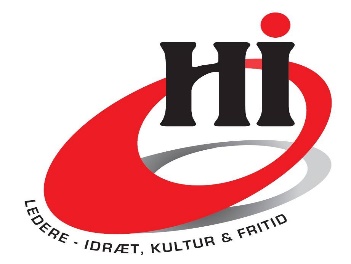 Områdemøde - område 2  Der indbydes hermed til område møde i område 2:Tirsdag den 10. september 2019 kl. 1030-1400I Holbæk Sportsby, Sports Allé 1, 4300 Holbæk Programmet vil være følgende:  VelkomstBrunchRundvisning og info omkring Holbæk Sportsby                www.holbaeksportsby.dkOmrådemøde Orientering fra formanden / områdeledelsenNyhedsbreve Område 2 på Facebook (halinspektør – område 2) Medlemsrekruttering Kommende områdemødeNyt fra halinspektørforeningen V/ HI´s nye formand Henrik Høy CaspersenNyt fra medlemmerne Evt.  Pris kr. 125,- pr. deltager.  Tilmelding til skal ske til områdeformand Benny Michael Pedersen på mail: info@herlufmagle-hallen.dk; eller tlf/sms. 20201713 senest den 28. august 2019.  Med venlig hilsen Områdeledelsen 